Publicado en Sevilla el 21/10/2021 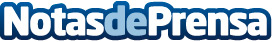 El Proyecto de protocolos de coordinación en los siniestros viales, uno de los ejes de la feria FIRECA 2021Juanma Cervantes, presidente de ARTE (Asociación de Rescate en Tráfico y Emergencias), ha sido uno de los ponentes de la 3ª edición de la Feria Internacional de Rescate, Auxilio y Emergencias en Carretera. El evento se ha celebrado en el FIBES de Sevilla entre el 13 y el 15 de octubre y ha contado con la presencia de Jorge Ordás, Subdirector de la Dirección General de TráficoDatos de contacto:Alex MedianoLioc Editorial673034885Nota de prensa publicada en: https://www.notasdeprensa.es/el-proyecto-de-protocolos-de-coordinacion-en Categorias: Motociclismo Automovilismo Sociedad Logística Eventos Industria Automotriz http://www.notasdeprensa.es